21.05.2020г.Тема: Природные ресурсыУважаемые студенты гр. 941!Домашнее задание  21 мая  содержит следующий план работы:1) ознакомьтесь с презентацией.2) изучите конспект лекции в приложении 1.В рабочей тетради письменно составьте классификацию природных ресурсов ХМАО-ЮГРА (на основании классификации, приведенной в презентации).После выполнения до 28 мая прислать фотографию выполненного домашнего задания на почту ehnliliya@yandex.ruПриложение 1Природные ресурсы и их охрана План:Природно-территориальные аспекты экологических проблем. Природные ресурсы и способы их охраны. Охрана лесных ресурсов в России.    4. Возможности управления экологическими системами (на примере лесных биогеоценозов)           Природно-территориальные аспекты экологических проблемНаиболее значимым фактором, обусловливающим специфику России и ее экологическое своеобразие, является большая территория. Она равна 17,1 млн. км2, что составляет 11,5% общей поверхности суши. На этой территории проживает около 147 млн. чел., что обусловливает среднюю плотность 8,5 чел/км2.Для сравнения, средняя плотность населения в Европе равна 64 чел ./км2, а в Азии - 55 чел./км2. Вторая особенность России -неравномерная рассредоточенность населения по территории страны. В Сибирско-Дальневосточном регионе она не превышает 3 чел./км2. Примерно в такой же степени неравномерна освоенность территории и нагрузки на природную среду.На Европейско-Уральский регион (S=31,2% от территории страны) приходится около 70% промышленного потенциала. В Сибирско-Дальневосточном регионе - 30% промышленного потенциала и 70% территории.Третья экологически важная особенность России - большое природное разнообразие. Оно представлено различным рельефом, природными зонами, ландшафтами, климатическими, гидрологическими и другими условиями. Экологическая специфика России связана также с наличием больших площадей, занятых болотами и заболоченными территориями. Они занимают 200-220 млн. га, что составляет около 65% болотного фонда планеты. Нарушение болотных экосистем Крайнего Севера чревато возможностью размерзания грунтов и высвобождением из этих природных «ловушек» колоссальных запасов метана, сероводорода и других соединений, не безразличных для глобальных атмосферных процессов.В целом природно-территориальные особенности России можно оценивать положительно как в плане формирования экологической среды, так и в отношении возможностей нейтрализации отрицательных последствий деятельности человека. Россия обладаtт значительными неосвоенными или слабо освоенными территориями. На их долю приходится более 60% поверхности страны. Наличие таких территорий мало связано с какими-либо целенаправленными мероприятиями по их сохранению. Это в основном отдаленные районы, трудные или экономически невыгодные для освоения. Значительная доля их представлена легкоранимыми (тундровые, лесотундровые, болотные ) экосистемами, требующими крайне осторожного обращения при дальнейшем освоении.Природные ресурсы и способы их охраныПриродные ресурсы - это объекты и силы природы, используемые человеком для поддержания своего существования. К ним относятся солнечный свет, вода, почва, воздух, полезные ископаемые, энергия приливов и отливов, сила ветра, растительный и животный мир, внутриземная теплота.Природные ресурсы классифицируют по ряду признаков:- по их использованию - на производственные (сельскохозяйственные и промышленные), здравоохранительные (рекреационные), эстетические, научные и др.;- по принадлежности к тем или иным компонентам природы - на земельные, водные, минеральные, а также на животный и растительный мир и др.;- по заменимости - на заменимые (например, топливно-минеральные энергетические ресурсы можно заменить ветровой, солнечной энергией) и незаменимые (кислород воздуха для дыхания или пресную воду для питья заменить нечем);- по исчерпаемости - на исчерпаемые и неисчерпаемые.К неисчерпаемым природным ресурсам относятся процессы и явления, внешние по отношению к нашей планете и присущие ей как космическому телу. Прежде всего - это ресурсы космического происхождения, например, энергия солнечного излучения и ее производные - энергия движущегося воздуха, падающей воды, морских волн, приливов и отливов, морских течений, внутриземная теплота.К исчерпаемым ресурсам относятся все природные тела, находящиеся в пределах земного шара как физического тела, имеющего конкретную массу и объем. В состав исчерпаемых ресурсов входит животный и растительный мир, минеральные и органические соединения, содержащиеся в недрах Земли (полезные ископаемые).По способности к самовосстановлению все исчерпаемые ресурсы условно можно классифицировать на возобновимые, относительно возобновимые и невозобновимые (рисунок 5).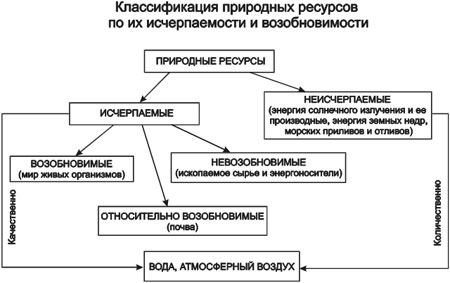 Рисунок 1 -  Классификация природных ресурсов по их исчерпаемости и возобновимостиВозобновимые ресурсы - это ресурсы, способные к восстановлению через различные природные процессы за время, соизмеримое со сроками их потребления. К ним относятся растительность, животный мир и некоторые минеральные ресурсы, осаждающиеся на дно современных озер и морских лагун.Невозобновимые ресурсы - это ресурсы, которые совершенно не восстанавливаются или скорость их восстановления настолько мала, что практическое использование их человеком становится невозможным.К ним относятся, в первую очередь, руды металлов и неметаллов, подземные воды, твердые строительные материалы (гранит, песок, мрамор и т. п.), а также энергоносители (нефть, газ, каменный уголь).Особую группу составляют земельные ресурсы. Почва представляет собой биокосное тело, возникшее в результате различных форм выветривания (физического, химического, биологического) горных пород в обстановке различного климата, рельефа и в условиях земной гравитации.Почвообразовательный процесс длителен и сложен. Слой черноземного горизонта толщиной 1 см образуется примерно за столетие. Таким образом, будучи в принципе возобновимым ресурсом, почва восстанавливается в течение очень длительного периода времени (многие десятилетия и даже столетия), что дает основания оценивать ее как относительно возобновимый ресурс.Особое положение имеют атмосферный воздух и вода. Будучи неисчерпаемыми в количественном отношении, они являются исчерпаемыми качественно (по крайней мере, в отдельных регионах). Воды на Земле достаточно, вместе с тем запасы пресной воды, пригодные к использованию, составляют 0,3% от общего объема.Охрана лесных ресурсов в РоссииРоссийские леса имеют общемировое значение, обусловленное запасами древесины, биоразнообразием, ролью в глобальном круговороте и потенциальным влиянием на международную торговлю лесными продуктами. В лесах России сосредоточено 82 млрд. м3 древесины с ежегодным приростом в 994 млн. м3. Лесосырьевые ресурсы России дают возможность не только обеспечить текущую и перспективную потребность страны в древесине и продуктах ее переработки, но и значительно расширить их экспорт в условиях прогнозируемого роста спроса на древесину на мировом рынке. Почти 95% лесов России произрастает в бореальном поясе (Бореальная зона - (лат. borealis северный греч. zone пояс) природная зона умеренного географического пояса северного полушария с холодной зимой и теплым летом) , а около 50% имеет низкую природную продуктивность. В районах, доступных для эксплуатации, лесной фонд истощен в результате концентрированных рубок 1950-1960 годов и еще не полностью восстановился. Лесной фонд Российской Федерации, находящийся в федеральной собственности, занимает 1172,3 млн. гектаров.За прошедшие годы резко снизилось производство многих социально значимых товаров из древесины: пиломатериалов - более чем в 4 раза, древесных плит, целлюлозы, бумаги - в 2,5 - 3 раза. Доля России в мировом лесном секторе также незначительна: по вывозке древесины - 3,2%, по производству пиломатериалов - 4,4%, древесных плит - 2,4%, бумаги и картона - 1,4%.Запас древесины спелых лесов Европейско-Уральской части России составляет 18% от общего запаса спелых лесов страны, а заготавливается в этой части свыше 60% от общего объема заготовок.Площади лесов на территории России постоянно сокращаются вот уже 500 лет, но, безусловно, наиболее резко - в ХХ в. Но все же этот процесс затронул Россию в меньшей степени, чем основной мир. Выделяют несколько проблем, вызывающих деградацию лесных ресурсов:1. Сложившаяся практика лесопользования и отклонения от основных лесоводческих принципов. Еще в начале XX в. во многих странах была разработана система ведения лесного хозяйства, которая предусматривала, с одной стороны, возможность крупномасштабных заготовок леса, а с другой - восстановление, защиту лесов с учетом их ценности для сохранения земельных и водных ресурсов, обеспечения благоприятных жизненных условий для населения, регулирования экологических процессов. 2. Лесные пожары. Всего с начала пожароопасного сезона в лесном фонде РФ возникло 13 486 пожаров, огнем пройдено 323 542 га . Основными причинами возникновения лесных пожаров являются антропогенные факторы, вследствие которых возникает более 80 процентов лесных пожаров. 3. Во многих регионах имеет место восстановление лесов, связанное с глубоким кризисом сельского хозяйства и экономики в целом. Но в то же время запасы древесины снизились на 1.2 млрд. м3, что говорит о том, что леса России “молодеют”, то есть вырубаются наиболее ценные - спелые и продуктивные леса, в восстановление идет за счет малоценных мелколиственных молодняков.  Вместе с тем увеличение объемов рубок главного пользования не достигнуто. На высоком уровне сохраняется объем незаконных рубок.4. В последние годы значительным фактором деградации лесов становится радиоактивное загрязнение. По подсчетам ученых, общая площадь лесов, пораженных в результате аварии на Чернобыльской АЭС, в Челябинской области и в зоне влияния ядерных испытаний на Семипалатинском полигоне, составила более 3,5 млн га.Общие требования по обеспечению охраны и защиты лесов. Все леса в нашей стране подлежат охране от пожаров, незаконных рубок (порубок), нарушений порядка лесопользования и других действий, причиняющих вред лесному фонду и не входящим в лесной фонд лесам, а также защите от вредителей и болезней леса (ст. 92 ЛК). Охрана и защита лесов осуществляются с учетом их биологических и иных особенностей и включают в себя комплекс организационных, правовых и других мер по рациональному использованию лесного фонда и не входящих в лесной фонд лесов, сохранению лесов от уничтожения, повреждения, ослабления, загрязнения и иных негативных воздействий.Охрана и защита лесов осуществляются наземными и авиационными методами организациями Минприроды: лесхозами, базами авиационной охраны лесов и другими организациями. Основные задачи охраны лесов от пожаров — предупреждение лесных пожаров, их обнаружение, ограничение распространения и тушение. Важнейшие мероприятия по охране и рациональному использованию лесных ресурсов в курортно-рекреационных зонах заключаются в следующем:а)	усиление и дальнейшее совершенствование мер по охране лесов от пожаров, повышение пожароустойчивости лесов;б)	упорядочение и регулирование развивающегося процесса массового рекреационного использования лесов;в)	защита леса от вредного влияния твердых, газообразных, пылевых и других выбросов промышленных и других предприятий в атмосферу;г)	выявление и усиление мер по охране ценных лесных массивов — памятников природы, истории и культуры, реликтовых формации, лесных массивов, имеющих исключительно большое санитарно-оздоровительное и защитное значение;д)	всемерное улучшение санитарного состояния лесов, защита их от вредителей и болезней;е)	сохранение и обогащение полезных диких зверей, птиц и микроорганизмов, упорядочение применения ядохимикатов;ж)	регулирование гидрологического режима лесных земель;з)	регулирование перевода лесных площадей в другие категории земель в результате урбанизации, роста городских агломераций, строительства водохранилищ, транспортных систем и других коммуникаций.Возможности управления экологическими системами (на примере лесных биогеоценозов)Устойчивое управление (Sustainable forest management) лесным хозяйством подразумевает содержание и использование лесов таким образом и в такой степени, при которой сохраняется их продуктивность, регенерационная способность, биоразнообразие и потенциал для выполнения в настоящем и будущем экологических, экономических и социальных функций на местном, национальном и мировом уровнях. Следовательно, целью устойчивого управления лесными экосистемами является получение возможно большего числа полезностей, включая социальные и сохранение экологических функций лесов.Определены основные критерии и индикаторы устойчивого управления лесами РФ. Они соответствуют европейским критериям. Выделено 6 критериев:- поддержание и сохранение продуктивной способности лесов;- подержание приемлемого санитарного состояния и жизнеспособности лесов;- сохранение и поддержание защитных функций лесов;- сохранение и поддержание биологического разнообразия;- поддержание социально-экономических функций лесов;- инструменты лесной политики для сохранения устойчивого управления лесамиПод управлением системой понимается такое воздействие на нее, при котором обеспечивается ее устойчивое функционирование в условиях внешней и внутренней среды для достижения определенной цели.